Załącznik do uchwały nr 482 Senatu UŁ z dnia 14 czerwca 2019 r.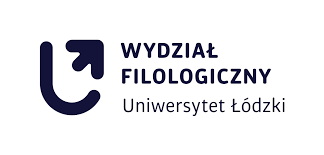 Opis programu studiów II stopnia dla kierunku Informatologia z biznesowym językiem angielskim od roku akademickiego 2019/20201. Nazwa kierunkuInformatologia z biznesowym językiem angielskim2. Opis kierunkuKierunek Informatologia z biznesowym językiem angielskim mieści się w zakresie nauk humanistycznych (dyscypliny: nauki o kulturze i religii, językoznawstwo) i w zakresie nauk społecznych (dyscyplina: nauki o komunikacji społecznej i mediach).  Studia mają na celu: 1) przygotowanie studentów w pogłębionym stopniu do zarządzania informacją (wyszukiwania, selekcjonowania, opracowywania, porządkowania, dokumentowania, przetwarzania, projektowania itp. informacji) w sektorze profit i non-profit; 2) zwiększenie umiejętności studentów w zakresie  posługiwania się językiem angielskim, w tym Business English; 3) zaznajomienie ich z najnowszą literaturą polsko- i anglojęzyczną z zakresu teorii i praktyki działalności informacyjnej; 4) rozwój kompetencji kulturowych studentów.W ramach studiów przewidziano dwie specjalizacje: 1. Architektura informacji – dla osób preferujących w przyszłości pracę związaną z projektowaniem oraz oceną merytoryczną i jakościową źródeł informacji w różnych środowiskach oraz 2. Nowoczesne bibliotekarstwo – dla studentów preferujących w przyszłości pracę w bibliotekach naukowych i publicznych.3. Poziom studiówII stopień (magisterski)4. Profil studiówogólnoakademicki5. Forma studiówstacjonarne6. Zasadnicze cele kształcenia, w tym nabywane przez absolwenta/kę kwalifikacjezapoznanie studentów z zasadami prowadzenia działalności informacyjnej w różnych sektorach gospodarki i instytucjach książki;zapoznanie studentów z warsztatem oraz specyfiką badań humanistycznych;zapoznanie studentów z pracą na stanowiskach związanych z zarządzaniem informacją, a także projektowaniem oraz oceną jakościową i merytoryczną różnych typów informacji;wykształcenie u studentów umiejętności wyszukiwania, gromadzenia, selekcjonowania, projektowania, przetwarzania, wprowadzania, analizy, syntezy, dokumentowania, weryfikacji i interpretacji informacji;rozwój i doskonalenie kompetencji społecznych (miękkich) niezbędnych do pracy, w tym interpersonalnych i komunikacyjnych;rozwój kompetencji językowych w zakresie języka angielskiego do poziomu B2+ ze szczególnym uwzględnieniem Business English;rozwój kompetencji literaturoznawczych studentów.7. Tytuł zawodowy uzyskiwany przez absolwenta/kęmagister8. Możliwości zatrudnienia i kontynuacji kształcenia absolwenta/kiW rozumieniu Rozporządzenia Ministra Pracy i Polityki Socjalnej z dnia 7 sierpnia 2014 r. w sprawie klasyfikacji zawodów i specjalności na potrzeby rynku pracy, zakresu jej stosowania (Dz. U. z 2014 r. poz. 1145 z późniejszymi zmianami Dz. U. 2016 poz. 1876, tekst jednolity Dz. U. 2018 poz. 227) oraz w odniesieniu do szerokich poziomów kompetencji określonych w ISCO-08, a także poziomów kształcenia zawartych w Międzynarodowej Standardowej Klasyfikacji Edukacji (ISCED 2011) absolwent studiów II stopnia Informatologia z biznesowym językiem angielskim jest przygotowany do wykonywania zawodów klasyfikowanych w grupie wielkiej 1. (przedstawiciele władz publicznych, wyżsi urzędnicy i kierownicy), 2. (specjaliści), 3. (technicy i średni personel) oraz 4. (pracownicy biurowi). Wiedza, umiejętności i kompetencje społeczne kształtowane na studiach mogą być przydatne zwłaszcza w wykonywaniu poniższych zawodów, na ogół po odpowiednim stażu zawodowym (wytłuszczone są zawody preferowane):Grupa 1 wielka Przedstawiciele władz publicznych, wyżsi urzędnicy i kierownicy112004	Dyrektor do spraw informacji134908	Kierownik biblioteki Grupa 2 wielka: Specjaliści262201	Analityk informacji i raportów medialnych262202	Analityk ruchu na stronach internetowych262204	Broker informacji (researcher)262205	Menedżer zawartości serwisów internetowych262206	Specjalista informacji naukowej, technicznej i ekonomicznej262207	Specjalista zarządzania informacją262208	Specjalista zarządzania dokumentacją264104	Redaktor wydawniczy264207	Redaktor serwisu internetowego265902	Bloger / vlogerGrupa 3 wielka: Technicy i inny średni personel333204	Organizator usług konferencyjnych343301	Bibliotekarz343303	Technik informacji naukowej343304	Doradca do spraw zasobów bibliotecznych343390	Pracownicy bibliotek, informacji naukowej i pokrewni351404	Projektant stron internetowych (webmaster)Po ukończeniu Informatologii z biznesowym językiem angielskim absolwent może znaleźć zatrudnienie w:bibliotekach,ośrodkach informacji naukowej,redakcjach czasopism i gazet,wydawnictwach,firmach zajmujących się doradztwem personalnym, consultingiem, analizą rynków (szczególnie w zakresie wyszukiwania i analizy informacji),firmach zajmujących się analizą mediów i Internetu,punktach doradztwa i informacji,administracji samorządowej i centralnej (w zakresie zarządzania informacją),portalach, redakcjach i serwisach internetowych,firmach (szczególnie w obszarze wyszukiwania i analizy informacji, analizy dokumentów, tworzenia rozwiązań dla reklamy i e-commerce).Absolwent kierunku może kontynuować naukę w ramach studiów podyplomowych pogłębiających jego wiedzę o zakres szczególnie pożądany w danej branży, jak również na studiach III stopnia - doktoranckich oraz na kursach dokształcających na UŁ lub w innych uczelniach, także zagranicznych.9. Wymagania wstępne, oczekiwane kompetencje kandydataKierunek Informatologia z biznesowym językiem angielskim jest w szczególności adresowany do absolwentów prowadzonych w Katedrze Informatologii i Bibliologii studiów licencjackich Informacja w środowisku cyfrowym; studentami kierunku mogą zostać również absolwenci innych kierunków studiów pierwszego stopnia z dziedziny nauk humanistycznych i społecznych.Kandydat ubiegający się o przyjęcie na studia drugiego stopnia winien legitymować się dyplomem ukończenia studiów humanistycznych i/lub społecznych licencjackich, magisterskich lub inżynierskich. Od kandydatów oczekuje się zainteresowania procesami zachodzącymi w społeczeństwie informacyjnym. Oczekiwana znajomość języka angielskiego co najmniej na poziomie B2.10. Dziedziny i dyscypliny naukowe, do których odnoszą się efekty uczenia się z uwzględnieniem procentowych udziałów, w jakich program odnosi się do właściwych dla kierunku dyscyplin naukowych:Dziedzina nauk humanistycznych, dyscypliny nauk:dyscyplina wiodąca: nauka o kulturze i religii: 53,35%, dyscyplina uzupełniająca: językoznawstwo: 18,3%,Dziedzina nauk społecznych, dyscyplina nauk:  nauka o komunikacji społecznej i mediach: 28,35. 11. Kierunkowe efekty uczenia się w obszarze nauk humanistycznych dla profilu ogólnoakademickiego wg charakterystyk pierwszego i drugiego stopnia PRKZgodnie z Rozporządzeniem Ministra Nauki i Szkolnictwa Wyższego z dnia 14 listopada 2018 r. w sprawie charakterystyk drugiego stopnia efektów uczenia się dla kwalifikacji na poziomach 6-8 Polskiej Ramy Kwalifikacji (28.11. 2018 Dziennik Ustaw, poz. 2218) oraz Rozporządzeniem Ministra Nauki i Szkolnictwa Wyższego z dnia 22 grudnia 2015 r. o Zintegrowanym Systemie Kwalifikacji (Dz. U. 2016, poz. 64)12. Efekt uczenia się z zakresu ochrony własności intelektualnej i prawa autorskiego01I2A _W4: w pogłębionym stopniu wybrane zagadnienia z zakresu: zarządzania firmą, marketingu, zarządzania czasem, pracy w zespole oraz organizacji konferencji i zebrań, ochrony własności intelektualnej i prawa autorskiego.13. Wnioski z analizy zgodności efektów uczenia się z potrzebami rynku pracy i otoczenia społecznego, wnioski z analizy monitoringu karier zawodowych absolwentów oraz sprawdzone wzorce międzynarodowe przy jednoczesnym uwzględnieniu specyfiki kierunkuNa podstawie przeprowadzonej analizy 500 ofert pracy, zamieszczonych w internetowych serwisach pośrednictwa pracy (pracuj.pl, LinkedIn-Praca, Centralna Baza Ofert Pracy – praca.gov.pl), wykazano wysokie zapotrzebowanie rynku pracy na wiedzę, umiejętności i postawy związane z pozyskiwaniem, przetwarzaniem, analizą i wykorzystaniem informacji. Wyodrębniono 63 oferty firm i instytucji (12,5% wszystkich ofert), w których jako kluczowe wskazano następujące kompetencje twarde:–	znajomość języka angielskiego (w 67% wyodrębnionych ofert)–	znajomość Office (43%)–	znajomość Excela (30%)–	znajomość mediów społecznościowych i narzędzi do ich analizy (16%)–	wyszukiwanie, pozyskiwanie oraz weryfikacja informacji (16%)–	znajomość Worda (14%)–	znajomość zagadnień reklamy i marketingu (14%)–	umiejętność tworzenia (dobrych) tekstów (14%)–	umiejętność analizy danych/informacji (11%)oraz miękkie:–	dobra organizacja pracy (w 38% wyodrębnionych ofert)–	analityczne myślenie/zdolności (33%)–	komunikatywność i zdolności interpersonalne (32%)–	umiejętność pracy w zespole (24%)–	dokładność (22%)–	samodzielność (22%)–	zaangażowanie (22%)–	praca pod presją czasu (21%)–	koncentracja na wynikach (14%)–	kreatywność (14%)–	dbałość o szczegóły (13%)Warto zaznaczyć, że w analizowanych ogłoszeniach kompetencje miękkie stanowiły blisko 50% kluczowych warunków otrzymania pracy. Efekty kształcenia na studiach Informatologia z biznesowym językiem angielskim zaprojektowano, by w wysokim stopniu sprostać wymienionym potrzebom, w tym również w zakresie kompetencji miękkich.Na podstawie analizy ofert rynku pracy ustalono, że głównymi jego oczekiwaniami są przede wszystkim kompetencje miękkie (np. dobra organizacja pracy, umiejętność pracy w zespole, dokładność, samodzielność, koncentracja na wynikach, kreatywność), dlatego studia zostały tak zaprojektowane, aby rozwijać i weryfikować ich poziom wśród studentów w trakcie zajęć.Wydział Filologiczny nie posiada własnej jednostki monitorującej losy absolwentów. Powołana w tym celu ogólnouczelniana jednostka, Akademickie Biuro Karier Zawodowych, ma znikome informacje na temat miejsc zatrudnienia absolwentów poszczególnych kierunków studiów Wydziału Filologicznego ze względu na mały odsetek studentów wyrażających zgodę na takie monitorowanie. Jednakże częściowy monitoring, który prowadzi Katedra Informatologii i Bibliologii w formie ankietowania studentów oraz badania potrzeb lokalnego rynku pracy (Infosys, Ericsson, Łódzka Rada Przedsiębiorczości) potwierdza przydatność studiów i efektów uczenia się w wykonywanej pracy przez naszych absolwentów. Informacji monitorującej studentów dostarczać będą  także pracodawcy, poznający studentów w trakcie praktyk.Od roku 2017 Wydział Filologiczny przeprowadza badania ankietowe wśród absolwentów przy okazji wręczania dyplomów podczas Gali Absolwenta. Pozwoli to w przyszłości reagować na potrzeby zmian w programie studiów.14. Związek studiów z misją uczelni i jej strategią rozwojuWskazana w Uchwale Senatu Uniwersytetu Łódzkiego nr 130 z dnia 18 września 2017 r. misja i strategia Uniwersytetu Łódzkiego nawiązuje do ponad 70-letniej tradycji akademickiej uczelni, której pierwszym rektorem był prof. Tadeusz Kotarbiński. Na misję uczelni składają się pojęcia wspólnoty, otwartości, jedności w różnorodności, innowacyjności dla rozwoju oraz elitarności, które są zbieżne z założeniami kierunku Informatologia z biznesowym językiem angielskim, łączącym zagadnienia jakości informacji, znajomości języka obcego, współistnienia i współdziałania dyscyplin naukowych w obrębie nauk humanistycznych i społecznych, otwartości na osoby z wykształceniem o zbliżonym profilu w celu zaoferowania im kompetencji zawodowych i społecznych przydatnych na rynku pracy. Kierunek Informatologia z biznesowym językiem angielskim wpisuje się w szerszy kontekst planowania strategicznego działalności uczelni poprzez budowę przewagi konkurencyjnej w zakresie tworzenia kierunku unikatowego w skali kraju i stanowiącego wynik pogłębionej analizy rynku oraz oczekiwań pracodawców w stosunku do sylwetek absolwentów Uniwersytetu Łódzkiego. Stanowi też wzmocnienie atrakcyjności oferty dydaktycznej kierowanej do społeczności lokalnej na poziomie studiów drugiego stopnia, będącej elementem rozpoczętego przez Katedrę Informatologii i Bibliologii w 2013 r. procesu kompleksowego uaktualniania oferty dydaktycznej (uruchomienie kierunku: Informacja w środowisku cyfrowym) i rozwinięcia w obszarze nauki o komunikacji społecznej i mediach, nauki o kulturze i religii, literaturoznawstwie  szeregu innowacyjnych badań, których wyniki są publikowane w krajowych i zagranicznych wydawnictwach oraz prezentowane na międzynarodowych konferencjach naukowych.Program studiów i sylabusy poszczególnych przedmiotów zostały tak skonstruowane, by zgodnie ze Strategią UŁ, łączyć ukazywanie dorobku nauki i wartości praktycznych oraz zachęcać do wykorzystywania osiągnięć nauki w działalności profesjonalnej, przez co kierunek studiów jest zbieżny z przyjętą Strategią Wydziału Filologicznego UŁ na lata 2015-2020.Koncepcja studiów i program kształcenia odpowiada w pełni strategii Uniwersytetu Łódzkiego również ze względu na wymieniony w dokumencie priorytet umiędzynaradawiania kształcenia. Program studiów zakłada przygotowanie studentów do samodzielnego zdobywania nowych kompetencji oraz do podjęcia studiów podyplomowych i doktoranckich oraz kontynuacji kształcenia także za granicą, stwarzając tym samym podstawy dla skutecznego uczenia się przez całe życie.16. Różnice w stosunku do innych programów studiów o podobnie zdefiniowanych celach i efektach uczenia się prowadzonych na Uniwersytecie ŁódzkimKierunek Informatologia z biznesowym językiem angielskim drugiego stopnia stanowi rozszerzenie i pogłębienie zagadnień dotyczących obszarów cyfrowych i teorii informacji występujących w programie kierunku Informacja w środowisku cyfrowym pierwszego stopnia. W procesie przygotowywania kierunku Informatologia z biznesowym językiem angielskim położono nacisk na pogłębienie wiedzy studentów na temat zarządzania informacją (w tym architektury informacji i nowoczesnego bibliotekarstwa) oraz na doskonalenie kompetencji językowych (w tym na biznesowy język angielski). Na Uniwersytecie Łódzkim dostępna jest szeroka oferta dydaktyczna kierunków studiów w zakresie pracy z informacją (m.in. kierunki: Lingwistyka dla biznesu, Geoinformacja, Big Data i nowe technologie, Nowe media i kultura cyfrowa), realizowana w ich ramach tematyka dotyczy zagadnień szczegółowych (odpowiednio: lingwistycznych, geograficznych, informatycznych, kulturoznawczych). Zajęcia na kierunku Informatologia z biznesowym językiem angielskim koncentrują się wokół teorii i praktyki zarządzania informacją.Ogólnoakademickie studia magisterskie Informatologia z biznesowym językiem angielskim mogą także stanowić uzupełnienie wykształcenia dla absolwentów studiów licencjackich prowadzonych na Wydziale Filologicznym UŁ.17. Plany studiów18. Bilans punktów ECTS wraz ze wskaźnikami charakteryzującymi program studiówłączna liczba punktów ECTS, którą student musi uzyskać na zajęciach kontaktowych (wymagających bezpośredniego udziału wykładowców i studentów) nie mniej niż 50% ECTS dla studiów stacjonarnych oraz mniej niż 50% ECTS dla studiów niestacjonarnych: 118 ECTS łączna liczba punktów ECTS, którą student musi uzyskać w ramach zajęć kształtujących umiejętności praktyczne: 2 ECTS łączna liczba punktów ECTS,  którą student musi uzyskać realizując moduły kształcenia w zakresie zajęć ogólnouczelnianych lub na innym kierunku studiów, o ile program studiów je przewiduje: 3 ECTSłączna liczba punktów  ECTS, którą student musi uzyskać w ramach zajęć z dziedziny nauk humanistycznych : 77 ECTS (specjalizacja: Architektura informacji) lub 85 ECTS (specjalizacja: Nowoczesne bibliotekarstwo)łączna liczba punktów  ECTS, którą student musi uzyskać w ramach zajęć z dziedziny nauk społecznych: 43 ECTS (specjalizacja: Architektura informacji) lub 35 ECTS (specjalizacja: Nowoczesne bibliotekarstwo).19. Opis poszczególnych przedmiotówOpisy przedmiotów (sylabusy) w załączeniu.20. Relacje między efektami kierunkowymi a efektami uczenia się zdefiniowanymi dla poszczególnych modułów zajęć:Zajęcia lub grupy zajęć wraz z przypisaniem do każdego modułu efektów uczenia się oraz liczby punktów ECTS.Tabela. Moduły i zajęcia dla wszystkich studentów* W zależności od wybranych bloków B.Tabela. Moduły i zajęcia w ramach specjalizacji: Architektura informacjiTabela. Moduły i zajęcia w ramach specjalizacji : Nowoczesne bibliotekarstwoTabela: Macierz efektów uczenia się z przyporządkowaniem do poszczególnych przedmiotów.21. Sposoby weryfikacji zakładanych efektów uczenia się przez studentów/kiSzczegółowe sposoby weryfikacji efektów uczenia się są podane w sylabusach poszczególnych przedmiotów. Weryfikacja efektów uczenia się prowadzona jest na różnych etapach kształcenia: •	poprzez zaliczenia cząstkowe (zaliczenia wszystkich form zajęć w ramach poszczególnych modułów),•	weryfikację efektów uczenia się uzyskiwanych w trakcie praktyk kierunkowych zawodowych ciągłych,•	weryfikację założonych w programie studiów efektów uczenia się poprzez seminarium dyplomowe i przygotowanie pracy dyplomowej, a także w trakcie egzaminu dyplomowego.W tabeli ujęto zestaw form weryfikacji wiedzy, umiejętności i kompetencji społecznych dla efektów uczenia się planowanych na kierunku Informatologia z biznesowym językiem angielskim. Prowadzący zajęcia powinien ocenić efekt za pomocą co najmniej jednej formy weryfikacji.Tabela: Sposoby weryfikacji efektów uczenia się osiąganych przez studentów22. Wymiar, zasady i forma odbywania praktyk zawodowych przez studentów/kiWymiar praktyk60 godzinZasady odbywania praktyk zawodowychPraktyka powinna odbywać się w szeroko rozumianym sektorze biznesowym (profit i non-profit) – ośrodku lub oddziale informacji i promocji, firmie świadczącej usługi w sektorze informacyjnym, usługowym lub w bibliotece (w zależności od zainteresowań studenta oraz wybranej specjalizacji).ostateczną decyzję o miejscu odbycia praktyki podejmuje opiekun praktyk. Student może samodzielnie znaleźć miejsce do realizacji praktyki zawodowej pod warunkiem, że uzyska akceptację opiekuna praktyk.jednorazowy pobyt w placówce, w której realizowana jest praktyka, nie może być krótszy niż 5 godzin.praktyki nie można odbywać w terminie zajęć.należy skontaktować się z opiekunem praktyk w celu ustalenia miejsca praktyki i odebrania: porozumienia między UŁ a instytucją organizującą praktykę, skierowania, programu praktyk oraz dziennika praktyk.termin i miejsce praktyk wakacyjnych należy uzgodnić najpóźniej do końca sesji letniej w czerwcu.zwolnienia z odbywania praktyk odbywają się wyłącznie przy spełnianiu wymagań zapisanych w Uchwale nr 608 Senatu Uniwersytetu Łódzkiego podjętej na 36. roboczym posiedzeniu w kadencji 2012-2016 w dniu 11 kwietnia 2016 r.na czas praktyk student jest zobowiązany posiadać ubezpieczenie NNW.Studenci otrzymują ponadto możliwość starania się o praktyki w ramach programu ERASMUS+.Forma praktykiPraktyki zawodowe kierunkowe ciągłeTabela. Charakterystyka praktyk w ramach specjalizacji na kierunku Informatologia z biznesowym językiem angielskim23. Zajęcia przygotowujące studenta do prowadzenia badań naukowychWykaz przedmiotów - łącznie 57 ECTS.Na zajęcia przygotowujące studentów do prowadzenia badań składają się wszystkie zajęcia modułów związanych z prowadzonymi badaniami naukowymi w obszarach nauki właściwych dla kierunku Informatologia z biznesowym językiem angielskim, służące zdobywaniu przez studenta pogłębionej wiedzy oraz umiejętności prowadzenia badań naukowych. Informatologia w Polsce i na świecie (2 pkt)Metodologia badań (Research Methodology) (3 pkt)Zarządzanie informacją (1 pkt)Zarządzanie informacją 1: Narzędzia analizy danych (2 pkt)Zarządzanie i marketing (3 pkt)Seminarium magisterskie 1 (4 pkt)Ekologia informacji i bezpieczeństwo w sieci | Bibliometria (2 pkt)Audyt informacyjny | Bibliotekarstwo światowe (2 pkt)Organizacja informacji i wiedzy (2 pkt)Architektura informacji (2 pkt)Architektura informacji 1 : Prawo biblioteczne i zarządzanie dokumentacją biblioteczną (2 pkt)Architektura informacji 2 : Dygitalizacja zbiorów (2 pkt)Zarządzanie informacją 2: analiza, synteza i weryfikacja informacji (4 pkt)Problems of Informatology in English (4 pkt)Seminarium magisterskie 2 (4 pkt)Zarządzanie informacją 3: opracowywanie i pozycjonowanie stron www (5 pkt)Seminarium magisterskie 3 (2 pkt)Seminarium magisterskie 4 (1 pkt)Praca magisterska (10 pkt)24. Wykaz i wymiar szkoleń obowiązkowych, w tym szkolenie BHP oraz szkolenia z zakresu ochrony własności intelektualnej i prawa autorskiegoW pierwszym semestrze student zobowiązany jest do zaliczenia następujących szkoleń w ramach e-learningu: szkolenie w zakresie bezpieczeństwa i higieny pracy (5 h) szkolenie biblioteczne (2 h) szkolenie z zakresu ochrony własności intelektualnej i prawa autorskiego (10 h).SymbolPo ukończeniu studiów drugiego stopnia na kierunku Informatologia z biznesowym językiem angielskim absolwent:Odniesienie do charakterystyk drugiego stopnia dla poziomu 7 PRK WIEDZA: zna i rozumieWIEDZA: zna i rozumieWIEDZA: zna i rozumie01I2A_W01w pogłębionym stopniu – wybrane fakty, obiekty i zjawiska oraz dotyczące ich metody i teorie wyjaśniające złożone zależności między  nimi, stanowiące zaawansowaną wiedzę ogólną z zakresu nauk o kulturze i religii, nauk o komunikacji społecznej i mediach (bibliologii i informatologii), literaturoznawstwa i językoznawstwa P7S_WG P7U_W01I2A _W02uporządkowaną i podbudowaną teoretycznie wiedzę obejmującą kluczowe zagadnienia oraz wybrane zagadnienia z zakresu zaawansowanej wiedzy szczegółowej właściwe dla nauk o kulturze i religii, nauk o komunikacji społecznej i mediach (bibliologii i informatologii), literaturoznawstwa i językoznawstwaP7S_WGP7U_W01I2A _W03główne tendencje rozwojowe nauk o kulturze i religii, nauk o komunikacji społecznej i mediach (bibliologii i informatologii), literaturoznawstwa i językoznawstwa oraz fundamentalne dylematy współczesnej cywilizacjiP7S_WGP7S_WK01I2A _W04ekonomiczne, prawne, etyczne i inne uwarunkowania różnych rodzajów działalności zawodowej związanej z zarządzanie informacją, w tym zasady ochrony własności intelektualnej i prawa autorskiegoP7S_WK01I2A _W05zasady ochrony własności intelektualnej i prawa autorskiegoP7S_WKP7U_W01I2A _W06podstawowe zasady tworzenia i rozwoju różnych form przedsiębiorczości P7S_WKP7U_WUmiejętności: potrafiUmiejętności: potrafiUmiejętności: potrafi01I2A _U01wykorzystywać posiadaną wiedzę w celu formułowania i rozwiązywania złożonych i nietypowych problemów z zakresu nauk o kulturze i religii, nauk o komunikacji społecznej i mediach (bibliologii i informatologii), literaturoznawstwa i językoznawstwaP7U_UP7S_UW01I2A _U02w innowacyjny sposób wykonywać zadania w nieprzewidywalnych warunkach przez: właściwy dobór źródeł informacji i wytworów kultury piśmienniczej i cyfrowej, wyszukiwanie,  projektowanie, przetwarzanie,  dokumentowanie, klasyfikowanie,  interpretowanie oraz dokonywanie oceny, krytycznej analizy, syntezy, twórczej interpretacji,   i prezentacji tych informacji  P7S_UWP7U_U01I2A _U03w innowacyjny sposób wykonywać zadania przez dobór i stosowanie właściwych metod i narzędzi, w tym zaawansowanych technik i narzędzi informacyjnych i komunikacyjnych, a także przez przystosowanie istniejących lub opracowanie nowych metod i narzędzi P7S_UWP7U_U01I2A _U04formułować i testować hipotezy związane z prostymi problemami badawczymi P7S_UW01I2A _U05komunikować się na tematy specjalistyczne ze zróżnicowanym kręgami odbiorcówP7S_UK01I2A _U06prowadzić debatęP7S_UK01I2A _U07posługiwać się językiem angielskim, także stosując terminologię bibliologiczną i informatologiczną oraz biznesową  P7S_UK01I2A _U08kierować pracą zespołuP7S_UO01I2A _U09współdziałać z innymi osobami w ramach prac zespołowych i podejmować wiodącą rolę w zespołachP7S_UOP7U_U01I2A _U10samodzielnie planować własne uczenie się przez całe życie  i ukierunkowywać innych w tym zakresieP7S_UUP7U_UKompetencje społeczne: jest gotów doKompetencje społeczne: jest gotów doKompetencje społeczne: jest gotów do01I2A _K01krytycznej oceny posiadanej wiedzy i odbieranych treściP7S_KKP7U_K01I2A _K02uznawania znaczenia wiedzy w rozwiązywaniu problemów badawczych i praktycznych oraz zasięgania opinii ekspertów w przypadku trudności z samodzielnym rozwiązaniem problemuP7S_KK01I2A _K03wypełniania zobowiązań społecznych, inspirowania i organizowania działalności na rzecz środowiska społecznegoP7S_KO01I2A_K04inicjowania działań na rzecz interesu publicznegoP7S_KOP7U_K01I2A _K05myślenia i działania w sposób przedsiębiorczy (np. jest: dokładny, kreatywny, komunikatywny, odporny na stres, odpowiedzialny, samodzielny, systematyczny, terminowy, zarządza czasem, organizuje swoją pracę, cechuje go wysoka kultura osobista)P7S_KOP7U_K01I2A _K06odpowiedzialnego pełnienia ról zawodowych, z uwzględnieniem zmieniających się potrzeb społecznych, w tym rozwijania dorobku zawodu, podtrzymywania etosu zawodowego, przestrzegania i rozwijania zasad etyki zawodowej oraz działania na rzecz przestrzegania tych zasadP7S_KRP7U_KModuły i przedmiotySymbolEfekty uczenia sięECTSModuł nauk o komunikacji społecznej i mediachInformatologia w Polsce i na świecie  Metodologia badań (Research Methodology)  Zarządzanie informacją  Zarządzanie informacją 1: Narzędzia analizy danych  Seminarium magisterskie  Organizacja informacji i wiedzyZarządzanie czasem i praca w zespole  Zarządzanie i marketingZarządzanie informacją 2: Analiza, synteza i weryfikacja informacji Problems of Informatology in English Zarządzanie informacją 3: Opracowanie i pozycjonowanie stron WWW Praca magisterska Praktyki zawodoweMKM01I2A_W01, 01I2A_W02, 01I2A_W03, 01I2A_W04, 01I2A_W06,  01I2A_U01, 01I2A_U02, 01I2A_U03, 01I2A_U04, 01I2A_U05, 01I2A_U06, 01I2A_U07, 01I2A_U08, 01I2A_U09,  01I2A_U10, 01I2A_K01, 01I2A_K02, 01I2A_K03, 01I2A_K04, 01I2A_K05, 01I2A_K06,31Moduł  kulturoznawczy Metodologia badań (Research Methodology)Architektura informacji Seminarium magisterskie Praca magisterska Egzamin magisterski Praktyki zawodoweBlok B x 5 Blok C Przedmiot ogólnouczelniany MK01I2A_W01, 01I2A_W02, 01I2A_U03, 01I2A_U04, 01I2A_U05, 01I2A_U09, 01I2A_U10, 01I2A_K02, 01I2A_K03, 01I2A_K04, 01I2A_K05, 01I2A_K06, 52Moduł językoznawczyProblems of Informatology in English Lektorat z j.ang. MJ01I2A_W03, 01I2A_U0716Razem punktówRazem punktówRazem punktów99Moduły i przedmiotySymbolEfekty uczenia sięECTSModuł nauki o komunikacji społecznej i mediachZarządzanie dokumentami w firmie Analiza i krytyka projektów architektury informacjiInformatolog na rynku pracy MKM01I2A_W02, 01I2A_W03, 01I2A_W04, 01I2A_W06, 01I2A_U01, 01I2A_U03, 01I2A_U10, 01I2A_K01, 01I2A_K05, 01I2A_K064Moduł  kulturoznawczy Ekologia informacji i bezpieczeństwo w sieci Humanistyka cyfrowa Audyt informacyjny Architektura informacji 1 Architektura informacji 2 MK01I2A_W02, 01I2A_W03, 01I2A_U01, 01I2A_U09, 01I2A_U05,  01I2A_K01, 01I2A_K0611Moduł językoznawczyBusiness English 1Business English 2Business English 3MJ01I2A_U076Razem punktówRazem punktówRazem punktów21Moduły i przedmiotySymbolEfekty uczenia sięECTSModuł  kulturoznawczyPrawo biblioteczne i zarządzanie dokumentacją biblioteczną Dygitalizacja zbiorów Badanie efektywności bibliotek Animacja kultury w bibliotece Klasyfikacja zbiorów bibliotecznych Bibliotekarstwo światowe Systemy biblioteczno-informacyjne MK01I2A_W01, 01I2A_W02, 01I2A_W03, 01I2A_W04, 01I2A_W05, 01I2A_U01, 01I2A_U02, 01I2A_U03, 01I2A_K0313Moduł nauki o komunikacji społecznej i mediachBibliometria MKM01I2A_W02, 01I2A_U02, 01I2A_U032Moduł językoznawczyBusiness English 1Business English 2Business English 3MJ01I2A_U076Razem punktówRazem punktówRazem punktów21Egzamin ustnyEgzamin testowySprawdzian pisemnyUdział w dyskusjiPraca pisemnaProtokółPortfolioRecenzjaRaportPrezentacjaKonspektProjekt Zadanie praktyczne01I2A_W01++++++01I2A_W02+++++++++01I2A_W03++++++01I2A_W04+++++++++++++01I2A_W05+++++++++++++01I2A_W06++++++01I2A_U01+++++++01I2A_U02+++01I2A_U03+++++++01I2A_U04+++++01I2A_U05+++++01I2A_U06++01I2A_U07++++++++++++01I2A_U08++++++01I2A_U09++++++01I2A_U10++++++01I2A_K01+++++++01I2A_K02+01I2A_K03+++++++++01I2A_K04++++++++++01I2A_K05++++++++++01I2A_K06++++++++++ARKUSZ OCENY KOMPETENCJI MIĘKKICH STUDENTA DLA OPIEKUNA PRAKTYK ORAZ DLA SAMOOCENY STUDENTAARKUSZ OCENY KOMPETENCJI MIĘKKICH STUDENTA DLA OPIEKUNA PRAKTYK ORAZ DLA SAMOOCENY STUDENTAARKUSZ OCENY KOMPETENCJI MIĘKKICH STUDENTA DLA OPIEKUNA PRAKTYK ORAZ DLA SAMOOCENY STUDENTAARKUSZ OCENY KOMPETENCJI MIĘKKICH STUDENTA DLA OPIEKUNA PRAKTYK ORAZ DLA SAMOOCENY STUDENTAARKUSZ OCENY KOMPETENCJI MIĘKKICH STUDENTA DLA OPIEKUNA PRAKTYK ORAZ DLA SAMOOCENY STUDENTAARKUSZ OCENY KOMPETENCJI MIĘKKICH STUDENTA DLA OPIEKUNA PRAKTYK ORAZ DLA SAMOOCENY STUDENTACECHYOCENAOCENAOCENAOCENAOCENACECHY5 BARDZO DOBRA4 DOBRA3 DOSTATECZNA2 NIEDOSTATECZNATRUDNO OCENIĆdokładnośćkreatywnośćkultura osobistakomunikatywnośćodporność na stresodpowiedzialnośćorganizacja pracysamodzielnośćsystematycznośćterminowośćumiejętność pracy zespołowejzarządzanie czasemŚREDNIA Z WSZYSTKICH OCEN:ŚREDNIA Z WSZYSTKICH OCEN:ŚREDNIA Z WSZYSTKICH OCEN:ŚREDNIA Z WSZYSTKICH OCEN:ŚREDNIA Z WSZYSTKICH OCEN:ŚREDNIA Z WSZYSTKICH OCEN:Nazwa specjalizacjiArchitektura informacjiNowoczesne bibliotekarstwoPropozycje zawodów 
do wykonywania po ukończeniu specjalizacjidyrektor do spraw informacjianalityk informacji i raportów medialnychanalityk ruchu na stronach internetowychbroker informacji (researcher)menedżer zawartości serwisów internetowychspecjalista informacji naukowej, technicznej i ekonomicznejspecjalista zarządzania informacjąspecjalista zarządzania dokumentacjąredaktor serwisu internetowegobloger / vlogerredaktor wydawniczy organizator usług konferencyjnych projektant stron internetowych (webmaster)pracownik biura informacjikierownik bibliotekispecjalista informacji naukowej, technicznej i ekonomicznejspecjalista zarządzania informacjąspecjalista zarządzania dokumentacjąredaktor wydawniczy bibliotekarzpomocnik bibliotecznytechnik informacji naukowejdoradca do spraw zasobów bibliotecznychpracownik biblioteki, informacji naukowejprojektant stron internetowych (webmaster)pracownik biura informacjiMiejsca pracyośrodki informacji naukowejredakcje czasopism i gazet, wydawnictwa, polskie media, firmy zajmujące się doradztwem personalnym, consultingiem, analizą rynków firmy zajmujące się analizą mediów i Internetupunkty doradztwa i informacji, administracja samorządowa i centralna w  zakresie zarządzania informacją, portale, redakcje i serwisy internetowefirmy działające w obszarze wyszukiwania i analizy informacji, analizy dokumentów, tworzenia rozwiązań dla reklamy i e-commercekomercyjne instytucje organizujące i animujące życie kulturalnebiblioteki naukowe i publiczne ośrodki informacji naukowejredakcje czasopism i gazet, wydawnictwa, polskie media, punkty doradztwa i informacji, portale, redakcje i serwisy internetoweEfekty uczenia się01I2A_U05, 01I2A_U09, 01I2A_U10, 01I2A_K03, 01I2A_K04, 01I2A_K05, 01I2A_K0601I2A_U05, 01I2A_U09, 01I2A_U10, 01I2A_K03, 01I2A_K04, 01I2A_K05, 01I2A_K06Cele i zadaniaCelem praktyk po I roku stacjonarnych studiów II° (magisterskich) jest: 1/zapoznanie studentów ze specyfiką działalności instytucji zarządzających komercyjnie i niekomercyjnie (sektor profit i non-profit) różnego rodzaju informacją, 2/ zdobycie i utrwalenie wiedzy oraz pogłębienie umiejętności z zakresu zarządzania informacją w firmie, 3/ rozwój kompetencji społecznych niezbędnych do prawidłowego funkcjonowania w miejscu pracy. Celem praktyk po I roku stacjonarnych studiów II° (magisterskich) jest: 1/ zapoznanie studentów ze specyfiką działalności bibliotek naukowych i publicznych, 2/ pogłębienie ich wiedzy, doskonalenie umiejętności oraz rozwój kompetencji społecznych niezbędnych do prawidłowego funkcjonowania w miejscu pracy. WeryfikacjaZadania do wykonania dla studenta oraz efekty uczenia się (zoperacjonalizowane) w danym miejscu pracy ustala zawodowy opiekun praktyk wspólnie z opiekunem praktyk z ramienia UŁ, bazując na wskazanych w tabeli efektach.Weryfikacja efektów uczenia się (z zakresu wiedzy, umiejętności i kompetencji społecznych) przez zakładowego opiekuna praktyk odbywa się na podstawie dziennika praktyk zawierającego opis ich przebiegu oraz ocenę (w skali 2-5) wystawioną przez opiekuna zakładowego praktyk. Stanowi ona składową ocenę praktyk wystawioną przez kierunkowego opiekuna z ramienia Uniwersytetu. Do dziennika praktyk student zobowiązany jest wkleić wypełnione Arkusze oceny kompetencji miękkich studenta przez:1) zawodowego opiekuna praktyk oraz 2) studenta (por. s. 10). Zadania do wykonania dla studenta oraz efekty uczenia się (zoperacjonalizowane) w danym miejscu pracy ustala zawodowy opiekun praktyk wspólnie z opiekunem praktyk z ramienia UŁ, bazując na wskazanych w tabeli efektach.Weryfikacja efektów uczenia się (z zakresu wiedzy, umiejętności i kompetencji społecznych) przez zakładowego opiekuna praktyk odbywa się na podstawie dziennika praktyk zawierającego opis ich przebiegu oraz ocenę (w skali 2-5) wystawioną przez opiekuna zakładowego praktyk. Stanowi ona składową ocenę praktyk wystawioną przez kierunkowego opiekuna z ramienia Uniwersytetu. Do dziennika praktyk student zobowiązany jest wkleić wypełnione Arkusze oceny kompetencji miękkich studenta przez:1) zawodowego opiekuna praktyk oraz 2) studenta (por. s. 10). 